Dziś jest Światowy Dzień Ziemi  - zachęcam wszystkich do postaw proekologicznych  w celu ochrony naszej planety ( może to być : sadzenie roślin, sprzątanie i segregowanie śmieci, oszczędzanie energii, wody; dzień bez samochodu itp.)Temat dnia: Odznaka przyjaciela przyrody1. Zabawa z wykorzystaniem rymowanki. Rodzic mówi dzieciom, że przyjaciel przyrody musi o nią dbać. Dzieci powtarzają za nim rymowankę.O przyrodę dbamy: – gałązek drzew nie łamiemy – trawników nie deptamy – kwiatów chronionych nie zrywamy – zimą ptaki dokarmiamy – śmieci nigdy nie rozrzucamy.Dzieciom polecam obejrzenie filmiku jak zadbać o przyrodę:https://www.youtube.com/watch?v=kdSG0TK7kBc2.Słuchanie opowiadania H. Koszutskiej Drzewko Maciusia. Rozmowa na temat drzew.Rodzic  wyjaśnia, że drzewa, dzięki zielonemu barwnikowi znajdującemu się w liściach, wydzielają tlen, którym oddychają ludzie i zwierzęta; są domem dla wielu zwierząt; ich liście są dla zwierząt pokarmem; dają cień... więc niszczenie, wycinanie drzew to klęska dla nas i zwierząt.Pamiętajmy też o tym, że drzewa rosną bardzo długo. Łamanie gałązek młodego drzewka, niszczenie mu kory ostrym narzędziem powoduje, że drzewko usycha.– Jak myślicie, co powiedziałoby drzewo, gdybyście łamali mu gałązki? Czy płakałoby z bólu? Czy prosiłoby, byście przestali?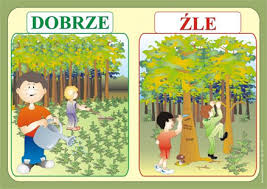 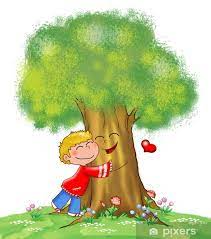 Słuchanie opowiadania. W parku, na środku trawnika, rosła sobie płacząca brzózka. – Czy ona naprawdę płacze? – zapytał Maciuś mamę, gdy zobaczył brzózkę po raz pierwszy. – Nie, nie płacze. Dobrze jej w naszym parku, wesoło się zieleni. Nazwano ją tak dlatego, że ma długie, delikatne i jakby ze smutkiem opuszczone gałązki. Maciek bardzo tę brzózkę polubił. Kiedy przychodził do parku, już z daleka machał jej ręką. – Dzień dobry – wołał. – Jak się miewasz? A brzoza szumiała na powitanie. Aż tu pewnej wiosny wszystko się zmieniło. Ogrodnicy przez środek trawnika przeprowadzili ścieżkę. I oto drzewko znalazło się na samym brzegu trawnika. „Będzie mi teraz weselej – ucieszyła się brzózka – będę mogła z bliska przyglądać się zabawom dzieci, a w dni upalne dam im schronienie w moim cieniu”. I kiedy na ścieżkę po raz pierwszy wpadła gromadka dzieci, brzoza radośnie poruszyła listkamiAle dzieci wcale nie zwróciły na to uwagi. Biegły wesoło, krzycząc i śmiejąc się. Jakiś chłopiec zatrzymał się na chwilę, ułamał gałązkę brzozy i wymachując nią, pobiegł dalej. Odtąd z dnia na dzień coraz więcej było na drzewku obłamanych gałązek. Na pniu pojawiły się nacięcia scyzorykiem. Kora w wielu miejscach była naddarta. Dzieci, przebiegając, potrącały nieraz drzewko, czasem któreś próbowało wdrapać się na nie. Tak się złożyło, że Maciek długo nie przychodził do parku. A kiedy wreszcie wybrał się tam z mamą, wcale swojej brzózki nie poznał. – Z daleka wydawała mi się znacznie ładniejsza – westchnął. – Tak, była ładniejsza, kiedy bezmyślne dzieci nie miały do niej dostępu – powiedziała mama. Z żalem oglądali połamane gałązki, odrapaną scyzorykiem korę. Maciek zaczął się zastanawiać, co zrobić, żeby dzieci nie niszczyły już tej brzozy. Szedł obok mamy bardzo zamyślony. Zapomniał zupełnie o tym, że chciał nazbierać kasztanów. Ale nic nie mógł wymyślić. Dopiero na drugi dzień, kiedy opowiedział o swoim zmartwieniu kolegom, Jurkowi i Władkowi, we trzech znaleźli radę. – Będziemy teraz zawsze wracać ze szkoły przez park. Dużo dzieci tamtędy wraca. Będziemy pilnować brzozy tak długo, dopóki wszyscy nie przejdą – postanowili. I jeszcze – że na zakręcie ścieżki ułożą kamienie wzdłuż trawnika, żeby nikt nie wpadał na brzozę. A na jej pniu powieszą tabliczkę z napisem: „Nie niszczyć drzewka!” – Ten napis może nam zrobić mój brat. On już jest przecież w trzeciej klasie i ma piątkę z pisania – rzekł Jurek.  Rozmowa na temat opowiadania.– Które drzewko w parku polubił Maciuś?– Jak nazywała się brzózka?– Czy drzewko ucieszyło się, że po zmianach będzie blisko ścieżki?– Czy dzieci szanowały brzózkę?– Co zrobił Maciek, gdy zobaczył zniszczone drzewko?3.Wykonanie odznaki Przyjaciela przyrody. Odznaka może być wykonana z kartonowego koła o średnicy 10cm, na które naklejone zostaną rysunki np. roślin, zwierząt. Rysunki dzieci mogą wykleć kulkami z bibuły, plasteliną lub pokolorować kredkami. W kołach robimy dziurkaczem otwór, przez który przewlekamy sznurek lub wstążkę. Tak wykonane odznaki dzieci mogą zawiesić sobie na szyi.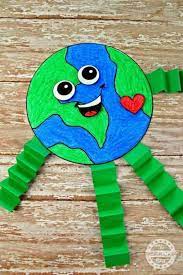 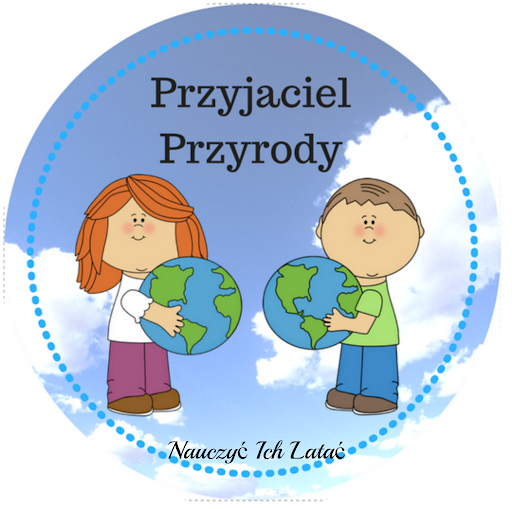 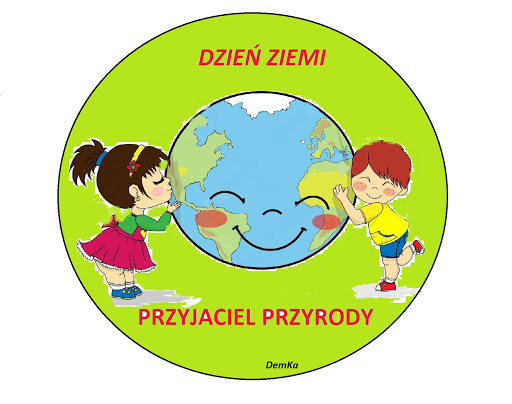 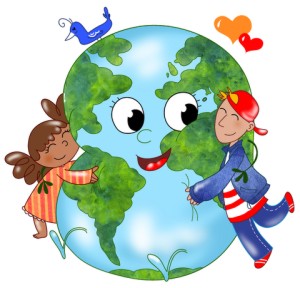 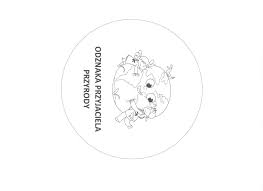 4.Zabawa Kwiaty rosną, kwitną i przekwitają. Dzieci są kolejno narcyzami, tulipanami i różami• Wczesną wiosną rosną, wypuszczają listki i zakwitają narcyzy – dzieci-narcyzy podnoszą się powoli, wykonując ruchy ramionami – wypuszczają listki, i pochylają głowy – zakwitają.• Wiosną rosną, wypuszczają listki i zakwitają tulipany – dzieci-tulipany podnoszą się powoli, wykonując ruchy ramionami – wypuszczają listki, i wznoszą wyprostowane ramiona w górę, w skos – zakwitają.• Późną wiosną rosną, wypuszczają listki i zakwitają róże – dzieci-róże podnoszą się powoli, wykonując ruchy ramionami – wypuszczają listki, podnoszą ramiona w bok i uginają na wysokości głowy – zakwitają.Na hasło Kwiaty przekwitły, dzieci wykonują dowolny siad na podłodze.Dla chętnych proponuję wykonanie plakatu na bazie kolorowanek  ( można zrobić wydzierankę z papieru, malować farbami, kolorować kredkami, wykleić plasteliną) wg własnego pomysłu  Pozdrawiam i życzę miłej pracy 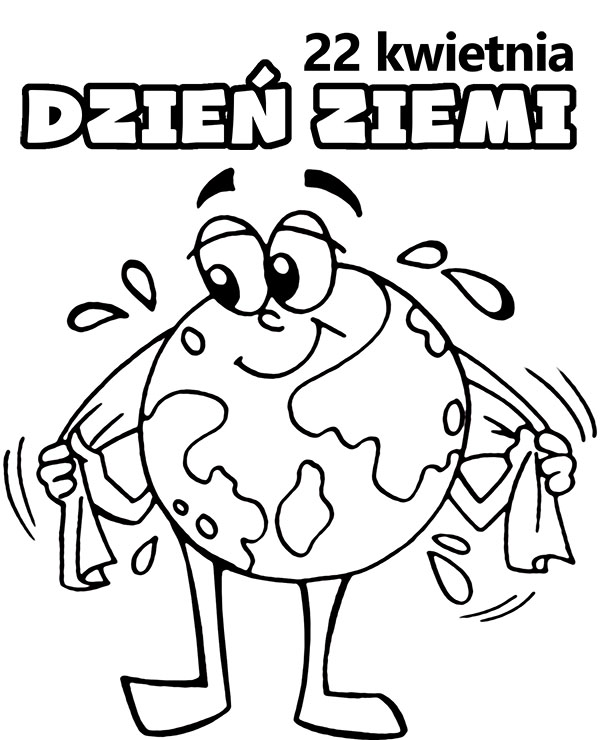 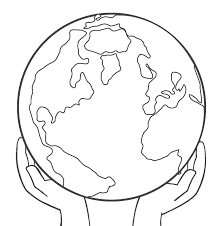 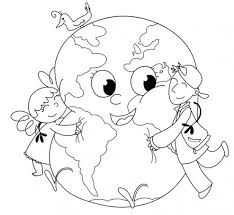 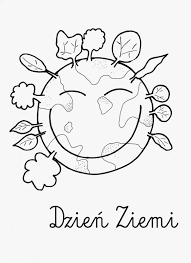 